Základní škola a Mateřská škola Drmoul, okres Cheb, příspěvková organizace 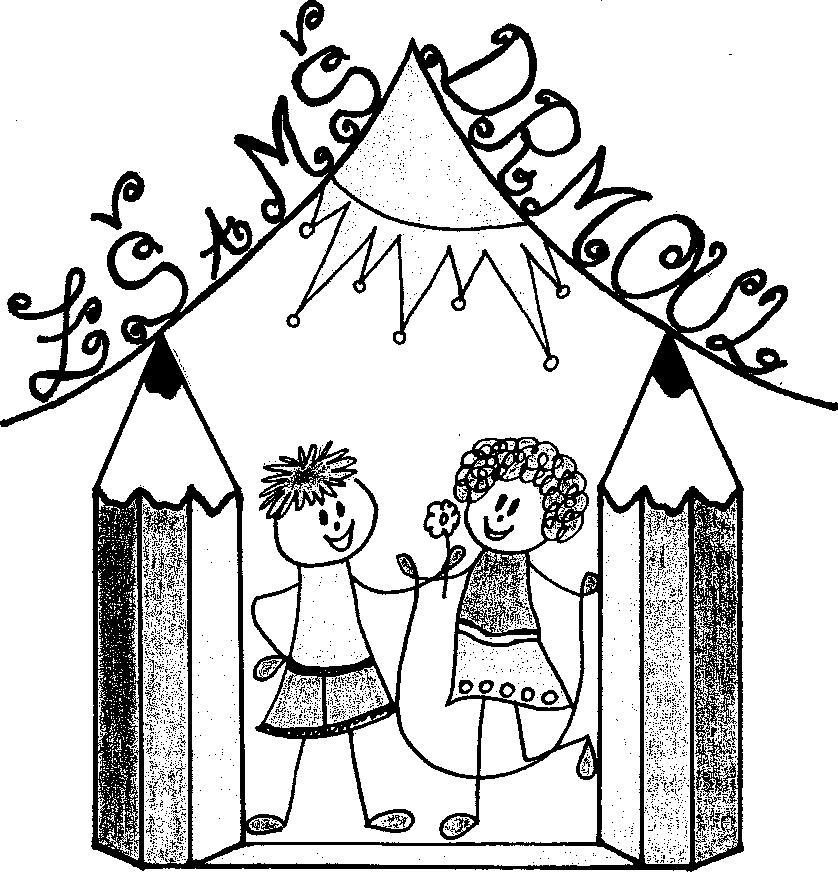 Výroční zpráva školní rok 2022/2023a) základní údaje o škole Školská rada Datum zřízení                                                     01. 09. 2005 Materiální vybavení školy Ve sledovaném školním roce 2022/2023 byla o letních prázdninách instalována klimatizace v učebně a kabinetu v podkroví na náklady zřizovatele.b) přehled oborů vzdělávání, které škola vyučuje v souladu se zápisem ve školském rejstříkuc) rámcový popis personálního zabezpečení činnosti školy Údaje o nepedagogických pracovnících Odborná kvalifikace pedagogických pracovníků  d) údaje o přijímacím řízení, o zápisu k povinné školní docházce Údaje o přijímacím řízení na 8-leté gymnáziumZápis k povinné školní docházce e) údaje o výsledcích vzdělávání žáků Přehled o výsledcích vzdělávání žáků 30.6.2022     Údaje o zameškaných hodinách Údaje o žácích s podpůrnými opatřeními f) práce školního poradenského pracoviště Výchovný poradce evidence dětí s SPU, evidence integrovaných žáků pomoc při tvorbě individuálních vzdělávacích plánů  spolupráce s PPP, SPC. konzultace pro vycházející žáky a jejich rodiče Školní metodik prevence mapování vztahů v třídních kolektivech  • nabídka programů a přednášek s tématikou primární prevence třídním učitelům a zabezpečení těchto programů poskytnutí materiálů s odbornými informacemi o dané problematice všem učitelům příprava plánu prevence a jeho kontrola g) údaje o prevenci sociálně patologických jevů  Údaje o prevenci sociálně patologických jevů Ve školním roce 2022/2023 nebyl plně splněn preventivní program, některé aktivity byly přesunuty do školního roku 2022/2023.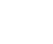 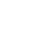 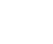 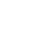 h) údaje o dalším vzdělávání pedagogických pracovníků  ch) údaje o aktivitách a prezentaci školy na veřejnosti Příloha č.1 – Přehled školních akcí pro žákyProjektové dny:   Čertí školaDen ZeměRej čarodějnicCestujeme po EvropěAkce pro obyvatele Obce Drmoul a okolí:Slavnostní zahájení školního rokuHalloween - dýněVánoční besídka ve spolupráci se ZUŠ Mariánské LázněVynášení SmrtkyRej Čarodějnic Při plnění úkolů ve vzdělávání spolupracujeme s následnými partnery:Obecní úřad DrmoulMariánskolázeňsko, o.p.s.Knihovna při Obecním úřadu v DrmouluDDM Dráček Mariánské LázněPPP Cheb – žáci se speciálními vzdělávacími potřebami, diagnostika, odborná pomocSPC Mariánské LázněPolicie České republiky – přednášky k prevenci sociálně patologických jevů a k bezpečnosti provozu na silnici, dopravní hřištěKlub žen v Drmoului) uvádějící učitel Plán adaptace pro školní rok 2022/2023pravidelní měsíční reportj) údaje o výsledcích inspekční a kontrolní činnosti ČŠI - 	Škola, žáci 5. ročníku, byla zařazena do Výběrového zjišťování výsledků vzdělávání žáků základních škol ve školním roce 2022/2023.KHS –   Kontrola ŠJ – nebyly zjištěny nedostatky		Kontrola ŠJ – stanovení obsahu soli v polévkách – v normě		Kontrola ZŠ – nebyly zjištěny nedostatky		Kontrola ŠD – nebyly zjištěny nedostatkyOSSZ-   Kontrola  - nebyly zjištěny nedostatkyVZP -    Kontrola - nebyly zjištěny nedostatkyk) základní údaje o hospodaření školy Rozpočet přímých výdajů v roce 2023 k 31. 08. 2023 l) ZávěrZávěrem bych chtěla poděkovat:Všem zaměstnancům školy za odvedenou práci ve školním roce 2022/2023 a popřát všem hodně tvůrčích nápadů, elánu, pracovitosti a pevné nervy do dalšího školního roku!Obecnímu úřadu v Drmoulu za podporu a vstřícnost, se kterou přistupuje k řešení problémů spojených se školou, věřím, že nám zachová přízeň.Zpracovala:        Mgr. Vladislava Chalupková, ředitelka školy  Schváleno pedagogickou radou: 21. 11. 2023Schváleno Školskou radou: název školy Základní škola a Mateřská škola Drmoul, okres Cheb, příspěvková organizace adresa školy Školní 26, 354 72 Drmoul právní forma příspěvková organizace IČO 70998221 identifikátor školy 600066266 vedení školy ředitel: Mgr. Vladislava Chalupkovákontakt tel.: 773 756 234 e-mail: zsmsdrmoul@seznam.cz www.zsamsdrmoul.czZřizovatel název zřizovatele Obec Drmoul adresa zřizovatele Plzeňská 237, 353 01 Drmoul kontakt tel.:354 671 121 e-mail:  starosta@drmoul.cz                      obec@drmoul.cz Kapacita školy Mateřská škola   44 dětí Základní škola   85 žáků Školní družina   60 žákůŠkolní jídelna  150 jídel Základní údaje o součástech školy k 30. 6. 2023 Základní údaje o součástech školy k 30. 6. 2023 Základní údaje o součástech školy k 30. 6. 2023 Součást školy Počet tříd/ oddělení Počet dětí/ žáků Počet dětí/žáků na třídu Mateřská škola 2 36 18 1. stupeň ZŠ 5 7914,2Školní družina 2 49 24,5Počet členů školské rady  k 31. 8. 20236 členů Karolina Kleinová – předseda Adam Kandráč Mgr. Renata RothováMgr. Vladimíra Rychtrová  Ivana Losová SzokeováLibuše BórikováKontakt skolskaradazsdrmoul@seznam.czUčebny, herny Všechny učebny jsou vybaveny interaktivními tabulemi, 1 učebna pro výuku ICT Sportovní zařízení Škola  nemá tělocvičnu, jen cvičebnu, venkovní multifunkční hřiště využívá i pro pobyt o velké přestávce a ve školní družině.Žákovský nábytek Splňuje potřeby školy. Byly nakoupeny jednomístné lavice pro žáky se SVP. Vybavení učebními pomůckami, hračkami, sportovním nářadím apod. Dle možností školy jsou průběžně vybavovány jednotlivé předměty.  Vybavení žáků učebnicemi a učebními texty Ve školním roce 2022/2023 se zakoupily učební pomůcky a učebnice v hodnotě cca 100 000,- Kč Vybavení školy audiovizuální a výpočetní technikou Škola zakoupila novou ICT techniku  - 10 ks tabletů pro žáky ZŠ,  15 ks  tabletů pro děti MŠ,  v celkové hodnotě cca 150 000, Vzdělávací programy Vzdělávací program Zařazené třídy Školní vzdělávací program pro předškolní vzdělávání – Barevná školkaŠkolní vzdělávací program pro základní vzdělávání Maše školaMŠ ZŠ  Základní údaje o pracovnících školy Počet pracovníků celkem  (přepočteno na úvazky)17,879z tohoPočet učitelů ZŠ 6,00  Počet vychovatelů ŠD   1,473  Počet učitelek MŠ   3,806 Počet správních zaměstnanců ZŠ     1,1625 Počet správních zaměstnanců MŠ     0,8875Počet správních zaměstnanců ŠJ 2,00 Asistent pedagoga    3,1875Ostatní pracovníciFunkce Úvazek kuchařka 1,0 kuchařka pomocná1,0 mzdový účetní 0,1 školnice v MŠ  0,6875uklízečka v MŠ 0,2 školnice v ZŠ  0,25uklízečka v ZŠ 0,8125Odborná kvalifikace % Učitelé 1. stupně 83 Učitelky MŠ 74 Vychovatelky ŠD 100Příjímací řízení 1, přijat 1počet prvních tříd počet dětí přijatých do první třídy z toho počet dětí starších 6ti let (nástup po odkladu nebo dodatečném odkladu) počet odkladů pro  školní rok 2023/2024 1 162 51. 9. 2022 nastoupilo celkem 16 žáků. 1. 9. 2022 nastoupilo celkem 16 žáků. Třída Počet žáků Prospělo Prospělo s vyznamenáním Neprospělo Nehodnoceno I. 1601600 II. 2011900 III. 155100 0 IV. 15690 0 V. 13 3100 0 Celkem 791564 0 0 Počet zameškaných  hodin celkem Počet omluvených hodin Počet neomluvených hodin 5 1115 1110Průměr na žáka 64,6964,690CELKEM 20PO32PO3 s IVP3PO215PO10  	NÁZEV MÍSTO Spolupráce s rodiči žáků se speciálními vzdělávacími potřebamiwebinářNáměty na práci se žáky s LMP a žáky s hraničním nadánímwebinářRespektující učitel: praktickywebinářČtenářské dílnywebinářJak aktivovat žáky k smysluplnému sebehodnocení?webinářJak lépe učit češtinu ve 2. a 3. ročníkuwebinářVyučujte cizí jazyk moderněwebinářWellbeing v praxiwebinářNápady do nové informatikywebinářSkills Buildewr – úvod do metodikywebinářNová informatikawebinářTřídní managegementwebinářJak na náročnou komunikaci s rodiči?webinářPraktické náměty na hodnocení a sebehodnocení žákůwebinářJak tvořit pravidla pro „zlobivé“ žákywebinářJak na slovní druhywebinářUčím formativněwebinářHudební výchova tvořivě na 1.stupni ZŠwebinářJak prakticky využít doporučení pro vzdělávání z PPP, SPCwebinářSpolupráce asistenta pedagoga s učitelemwebinářRecyklohraní – Ukliďme svět6x webinářJak na vrstevnické učeníwebinářUčíme společněwebinářVyjmenovaná slova, slovní druhywebinářKomunikace s rodičinejen při třídní schůzcewebinářPéče o žáky s POwebinářSebereflexe jaqko podklad pro plánování prof. rozvoje učitelůwebinářZačínající učitel a adaptační obdobíwebinářJak na podnětné prostředí pro učeníwebinářObtížná jednání s rodičiwebinářKomunikační přístup k výuce mluvnicewebinářProblematika pravopisu na 1. stupni ZŠwebinářMŠMT  5 156 300,- KčKarlovarský kraj  -  podpůrná opatření     869 330,- KčNárodní plán obnovy       19 250,- KčDotace EU     121 840,- KčZřizovatel Obec Drmoul  - provoz školy   1 052 403,- KčDoplňková činnost        66 240,-Kč